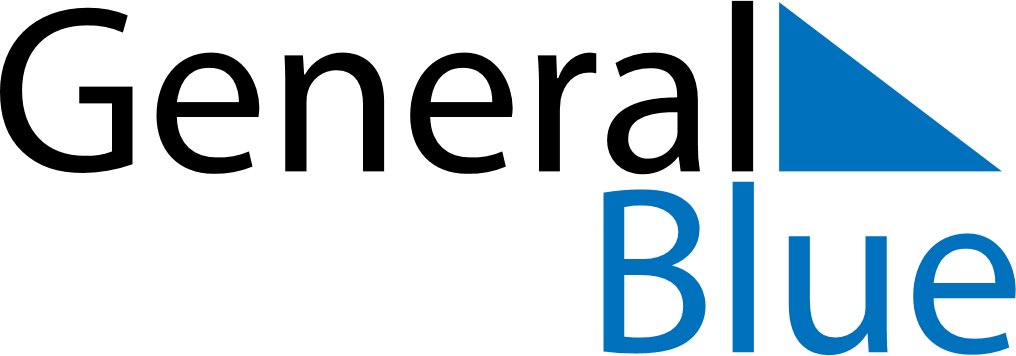 August 2026August 2026August 2026Cabo VerdeCabo VerdeMONTUEWEDTHUFRISATSUN12345678910111213141516Assumption171819202122232425262728293031